Информация об исполнении плана мероприятий по противодействию коррупции в учреждении, находящемся в ведении Министерства образования и молодежной политики Чувашской РеспубликиБОУ «Чебоксарская общеобразовательная школа для обучающихся с ограниченными возможностями здоровья №3» Минобразования Чувашии(наименование учреждения)за 2020 г.Планмероприятий в образовательном учреждении , приуроченных к международному дню борьбы с коррупцией, в рамках Месячника антикоррупционных инициативв период с 09 ноября по 09 декабря 2020 года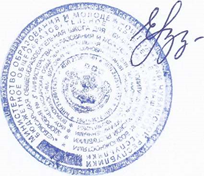 Руководитель учреждения                    ___________________          Малова Е.В.	     (подпись)	 (Ф.И.О.)Исполнитель: (Петрова Н.Ю.)Телефон:62-91-53№/№ п/пМероприятияОтветственные исполнителиСрок выполненияИнформация об исполнении1МО педагогов «Анализ воспитательной работы за прошлый год по антикоррупционному воспитанию»Директор школы14.01.2020Заседание №1 от 14.01.20202Составление плана по антикоррупционному воспитаниюЗаместитель директора15.01.2020План размещен на сайте школы3Обновление информации на стендах «Подросток и право»Социальный педагог23.01.2020 г.Стенд размещен на 1 этаже школы4Классные часы «Конституция – основной Закон Российской Федерации»Социальный педагог04.02.2020 г.Классные часы проведены в 7А, 7Р, 8, 9 классах 5Беседа «Личность и подросток» с обучающимися 8 классаСоциальный педагог26.02.2020 г.Беседа проведена с обучающимися 8 класса6Выступление директора школы на общешкольном родительском собрании с публичным отчетомДиректор школы28.02.2020 г.Общешкольное родительское собрание 28.02.2020 г.7Интеллектуальная беседа «Как жить в обществе» для обучающихся 7 классовЗаместитель директора12.03.2020 г.Беседа с обучающимися проведена в 7-ых классах  8Организован личный прием граждан директором школы Директор(каждая суббота с 9.00-14.00)Исполнено9На сайте школы размешены документы школы по антикоррупционной деятельности.Заместитель директораВ течение годаИсполнено10Ведется контроль за осуществлением приема в первый класс. На сайте школы размещен график приема заявлений будущих первоклассниковДиректорМай-август 2020Исполнено ( принято 8 первоклассников согласно направлениям РПМПК)11Проведены заседания  антикоррупционной комиссии;директорИюнь, август, ноябрь 2020проведены12В рамках уроков предмета «Обществознание»  рассмотрены темы связанные с проблемами коррупции Яичников В.Н и Андреева Н.В, учителя истории Ноябрь 202010-12 кл№п/пНаименование темыДатаОтветственныйОтметка об исполнении1.Конкурс творческих работ (сочинение, эссе) на тему «Легко ли всегда быть честным?» 10-12 кл.09 ноября - 01 декабряЗаместитель директораПриняло участие 11 человек2.Конкурс рисунков, плакатов, карикатур на тему: «Без коррупции с детства»09 ноября - 01 декабряАдминистрация ОУОбучающиеся 7-12 классов приняли участие  в конкурсе (21 человек)3.Организация и проведение Недели правовой грамотности в общеобразовательных организациях:«100 вопросов к взрослому»,с приглашением представителей правоохранительных органов30 ноября-05 декабряОбразовательное учреждение, родительская общественность  прокуратура Ленинского района, КПДНЕдиные классные часы с обучающимися проведены в 8а, 8р и 10 классах (34 обучающегося)4.Проведение в образовательных организациях мероприятийантикоррупционной направленности:Проведение в образовательных организациях мероприятийантикоррупционной направленности:Проведение в образовательных организациях мероприятийантикоррупционной направленности:4.1.Внеурочные мероприятия антикоррупционной направленности:-Классные часы «Что такое справедливость», «Что такое доброта», «Можно и нельзя», «Подарки и другие способы благодарности», «О борьбе с коррупцией!», «Роль государства в преодолении коррупции»; -Дискуссии «Что такое коррупция, имеет ли она место в сельской местности?» «Я и мои права»;-Беседы «Факты. Коррупция: прошлое и настоящее»21 ноября - 03декабряКлассные руководители 6-12 классовВсего проведено 18 бесед и дискуссий, задействовано 59 ребят из 81 обучающегося ОУ 4.2.Обсуждение вопросов антикоррупционной направленности в рамках реализации образовательных программ учебных предметов историко-обществоведческого цикла09 ноября - 09декабряЗаместитель директора 8-12 кл (проведено на уроках истории)4.3.Проведение тематических квестов «Скажем коррупции — нет!»07 - 09декабряАдминистрация ОУ Он-лайн уроки для 9 и 12 классов5.Оформление информационных стендов по антикоррупционному образованию и воспитанию: «Коррупция глазами молодого поколения», «Как противостоять коррупции».09 ноября - 09декабряАдминистрация ОУисполнено6.Организация и проведение выставок литературы по антикоррупционной тематике в библиотеке образовательного учреждения 09 ноября - 09декабряБиблиотекарь ОУОформлена, посетили все обучающиеся ОУ7.Проведение педагогического совета на антикоррупционную тематику09декабряДиректор ОУПроведен, обсуждены вопросы поощрения педагогов